H9605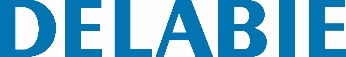 Misturadora termostática de lavatório SECURITHERM BIOCLIPReferência: H9605 Informação para prescriçãoMisturadora de lavatório BIOCLIP SECURITHERM termostática sequencial de bancada H.85. L.120, sem vareta e válvula. Torneira totalmente removível para limpeza e desinfeção. Segurança anti-queimaduras : fecho imediato no caso de corte de água fria 8e o inverso).Isolamento térmico anti-queimaduras Securitouch. Não existe qualquer risco de intercomunicação entre água quente e água fria.  Ausência de válvula antirretorno nas alimentações. Bica reta equipada com quebra-jatos higiénico, sem retenção de impurezas e resistente aos choques térmicos. Cartucho termostático sequencial anticalcário para a regulação monocomando do débito e da temperatura. Temperatura regulável de água fria até 40°C com limitador de temperatura bloqueável a 40°C e possibilidade de realizar choques térmicos e químicos. Corpo e bica com interior liso e de baixa capacidade. Débito regulado a 7 l/min. Comando sem contacto manual por alavanca Higiene L.146. Flexíveis Inox entrelaçado em PEX F3/8" fornecidos com torneiras de segurança em latão cromado. Fixação reforçada por 2 pernos roscados em Inox. Garantia 10 anos. Modelo disponível na versão com tubos em cobre.